ЗАТВЕРДЖЕНОРішення виконавчого комітету  міської ради«   »            2019 року № Текстмеморіальної дошки Герой УкраїниЛЕВКО ГРИГОРОВИЧ ЛУК’ЯНЕНКО (1928 - 2018)У цьому будинку в 1989 році працював борець за НЕЗАЛЕЖНІСТЬ УКРАЇНИ у ХХ сторіччі,автор АКТА проголошення НЕЗАЛЕЖНОСТІ УКРАЇНИ.Громадсько-політичний і культурний діяч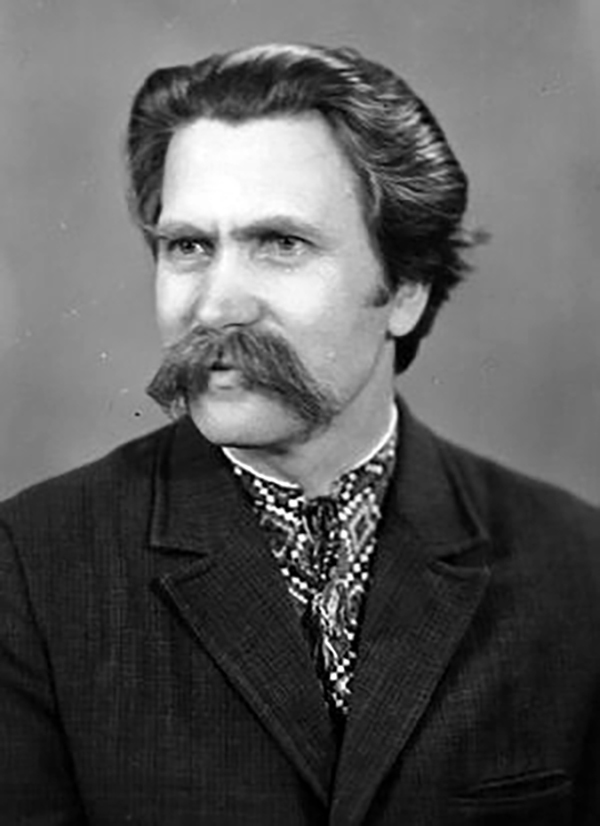 